“We Act” T-shirt Order FormPlease Note: THIS OFFER IS OPEN TO ANYONE AND EVERYONE, NOT JUST TO THOSE ATTENDING WE DAY!We Day Alberta 2013 is quickly approaching, and we can’t wait! Whether you’re attending in person (many of our CSS students are volunteering as “crowd pumpers” or attending as guests), or joining us via webcast, we want you to share in the We Day spirit!Free the Children has once again extended a limited time offer on an exclusive t-shirt design to help you stand out in the crowd with style and demonstrate your caring spirit. We will personalize your sweatshop-free, eco-friendly shirt with our school’s name on the back which you can use:To wear to a special event like We Day Alberta 2013As part of a school club or sports team, or a pep rally/assemblyOr to just show off your “Shameless Idealism” in style everyday!Me to We Style apparel is: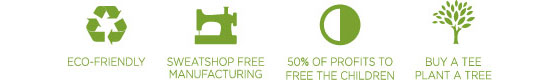 Limited Time Offer:The exclusive We Act Tee is only available through this offer at the special price $20/shirt. This includes:Free Personalization! Get your school name (in yellow) printed on the back of the black t-shirt for NO additional charge. (Standard font and size will be used to print the school name, and school name will be printed on the back of the t-shirt, between the shoulders.)No TaxesNo ShippingCheck out this link for sizing information and a picture of this year’s shirt design: http://bit.ly/17lGC3ZPlease complete, detach, and return the following form WITH PAYMENT to Miss Groeller (9.4) by September 20, 2013. No late payments, late orders, or email orders can be accepted! Cash (preferred) or cheque only, please. Please make all cheques payable to Calgary Science School. ______________________________________________________________________________________________________________________Name of Student: __________________________________________________Total Number of shirts ________________    x $20 (each) = Total dollar amount included $______________**return WITH PAYMENT to Miss Groeller (9.4) by September 20, 2013**Men’s                                   Number of ShirtsMen’s                                   Number of ShirtsWomen’s                            Number of ShirtsWomen’s                            Number of ShirtsXSXSSSMMLLXLXLXXLXXL